Local Degrees Awarded to Students 17 or Younger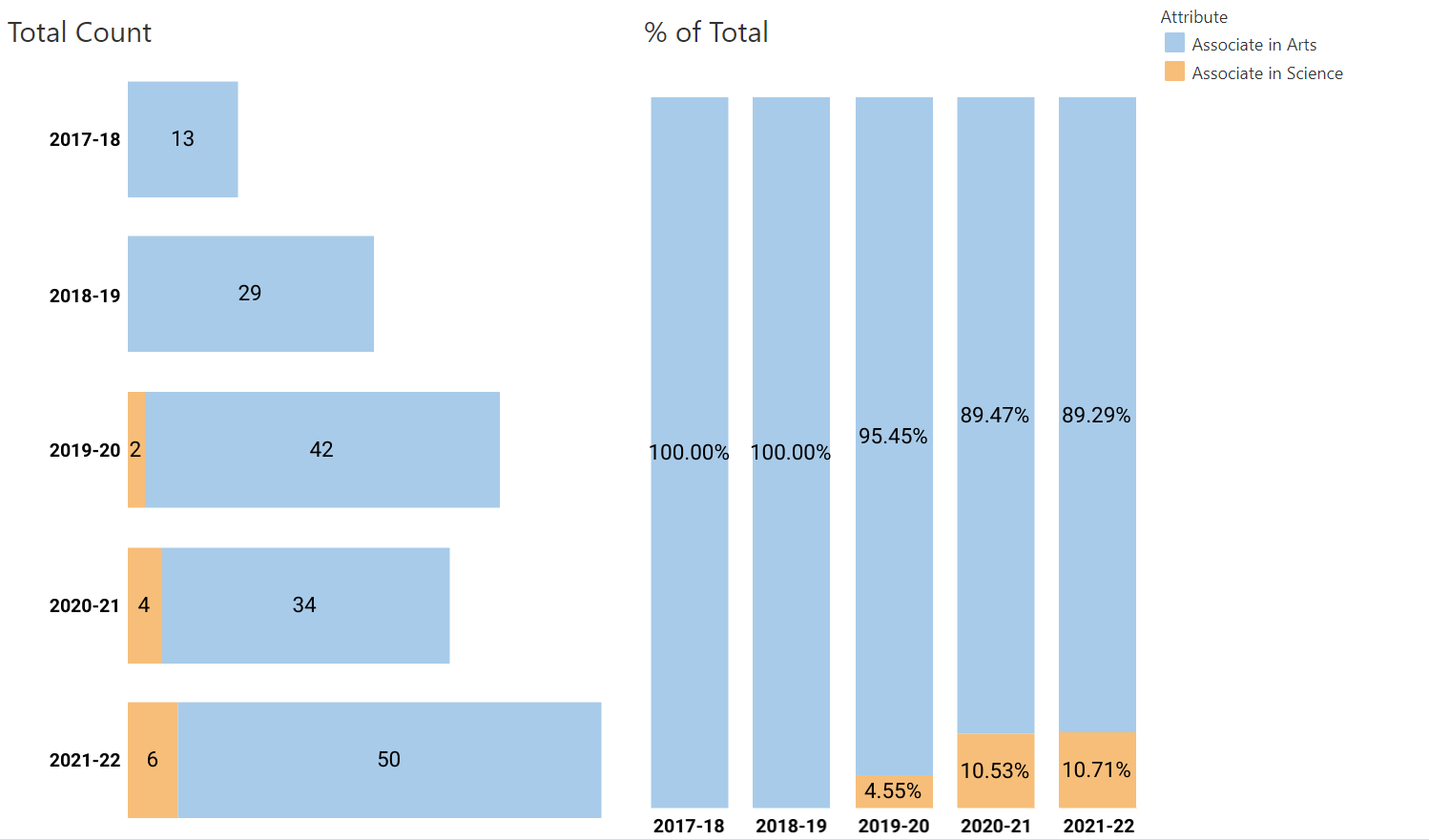 Majors included Agricultural Production (1 student), Biological & Physical Science (15 students), Child Development (1 student), Liberal Arts (10 students), Public Safety (1 student), Social Sciences (28 students)Key TakeawaysWe are growing in our degrees awarded to concurrent studentsOne HS campus anticipates 24 graduates for this year aloneAward types are limitedOutreach opportunity for studentsStudents who may never have come to PCStudents who don’t see themselves as college studentsPotentially accelerates incoming students’ access to their professional/educational goalsWhat else do you see?Student Experience After Receiving DegreeCould take 2 or more years to complete the degree they want for their careerLoss of priority registrationDepending on GE Pathway used, my need courses for degree AND to complete transfer GEAdditional DataTransfer Degrees Awarded to Students 17 or older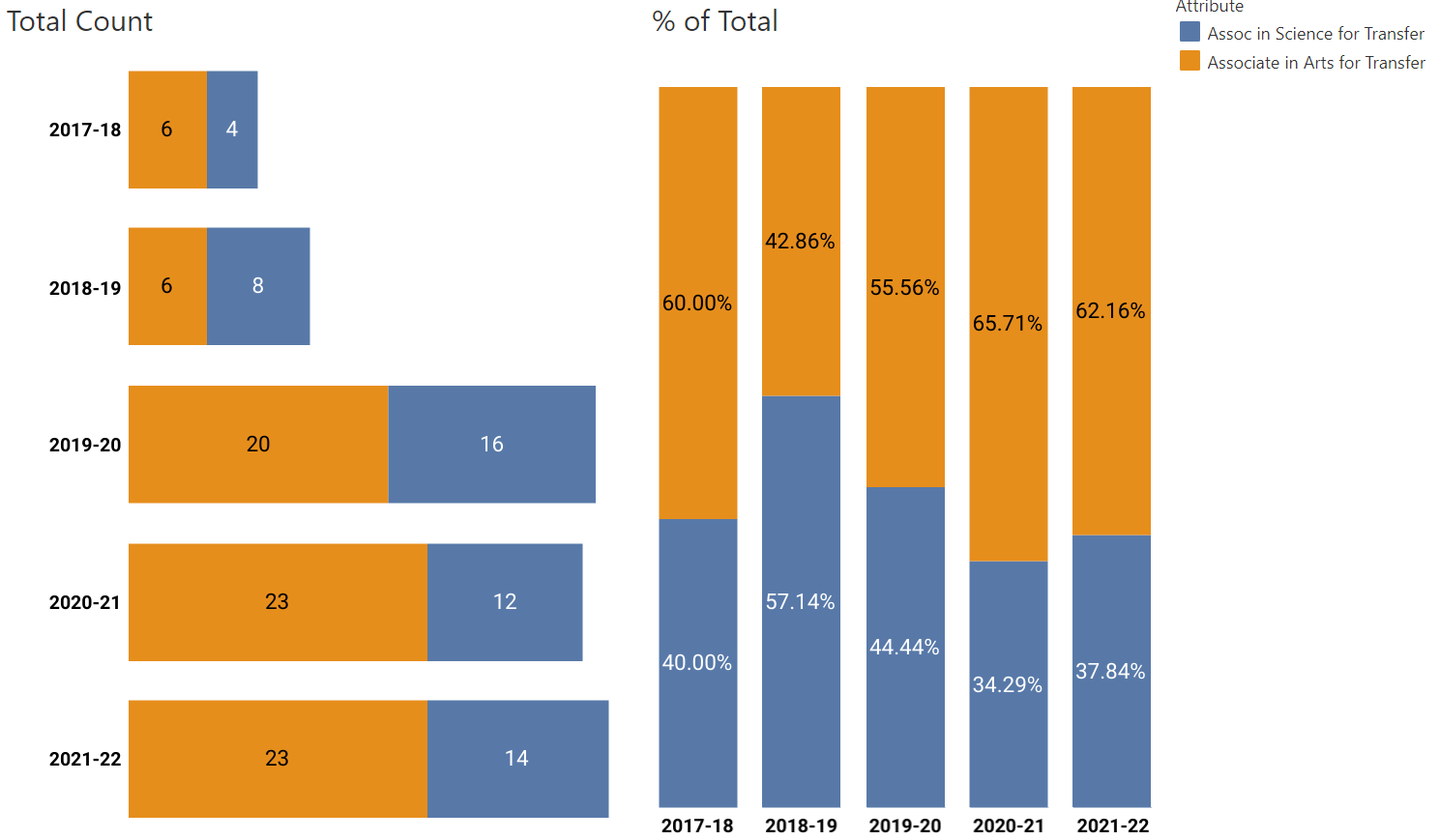 